Violence Reduction Unit: ‘ACE Informed Housing’ ProgrammeSanctuary Housing, Kent Housing Group and Angel Lane (Associates) CICPhase 1: ACE Ambassador Partner Programme, October – December 2020The Kent and Medway Violence Reduction Unit (VRU) is funding projects in areas of Kent and Medway which are affected by serious violence, and which will create positive change informed by an understanding of Adverse Childhood Experiences (ACEs). Adverse Childhood Experiences is a term to describe some of the most intense and frequently experienced sources of stress, such as abuse, neglect and other household dysfunction, that children and young people may suffer. These alter the development and functioning of the infant brain and can have a long-lasting and injurious impact, leading to negative health and social outcomes throughout a person’s life. Understanding such mental and emotional trauma is key to understanding the behaviour of the children and families with whom we work.  Poor outcomes are not inevitable. Early intervention, particularly in childhood, can make a difference. The ACE Informed Housing programme is a partnership between Angel Lane CIC, Sanctuary Housing and Kent Housing Group. The project seeks to engage providers of social homes across Kent & Medway in raising awareness of ACEs and their impact through a series of events and programmes.By March 2021 we will be assisting providers and local authorities to form deeper, ACE-informed connections with communities and households leading to greater understanding of childhood adversity.Phase 1: Raising AwarenessAngel Lane will deliver a series of workshops, tutorials, and community engagement activities (online or live where possible) in phases starting with three half-day awareness raising sessions for those at work at multiple levels in the sector. The three sessions will cover:What are ACEs, their impact, and protective factors? Participants will be invited to complete a short (around 50 minutes) e-learning course ahead of the session.Building Resilience. Developing positive, trusting relationships with individuals and households where adversity in childhood has been or is being experienced.Creating an ACE aware workplace. Including self-care, support networks and supervision. Participants are invited to review their own setting ahead of the session.    ApplicationsWe now seek to enlist up to 100 colleagues from housing providers across the county to take part in this programme during November/December 2020 (precise dates and times to be advised). Participation in the programme is free although we ask that partners commit to attending all sessions.If you would like to take part, please complete the application overleaf and return to: ……………… ………………………………. at email.address by Friday, 23rd October 2020. Thank you. The ACE Informed Housing: Raising Awareness programme 2020Application FormPersonal details:Please provide a short statement (maximum 500 words) on your current knowledge and interest in Adverse Childhood Experiences/Trauma-Informed Approaches and what you might hope to gain from a greater knowledge of ACEs: Exact dates and times are to be arranged and will likely take place virtually via Zoom or similar. Please tick the box if, in principle, you can attend the sessions as set out below: 	Workshop A (3 hours), w/c 02 November;Workshop B (3 hours), w/c 16 November;Workshop C (3 hours), w/c 30 November 2020.The ACE Ambassador Partner Programme 2020Application Form (.../continued)I am happy to be part of the programme’s evaluation, including an interview of the learning as a result of the programme (please check box).		Sponsor support if relevant (for example, a line manager/ senior leader in your organisation/ community setting if relevant to your work role. Leave blank if not.) I am happy to support this application for ______________________________________to be an ACE Ambassador and will provide support for the change idea to help our organisation towards becoming ‘ACE-aware’.Sponsor’s Name  ____________________________     Position ______________________   Signature ___________________________________     Date _________________________Applicant signatureSignature ___________________________________     Date _________________________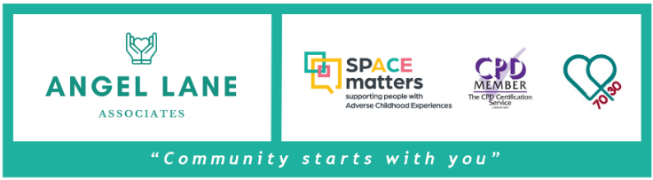 NameJob TitleOrganisationEmail AddressTelephone Number